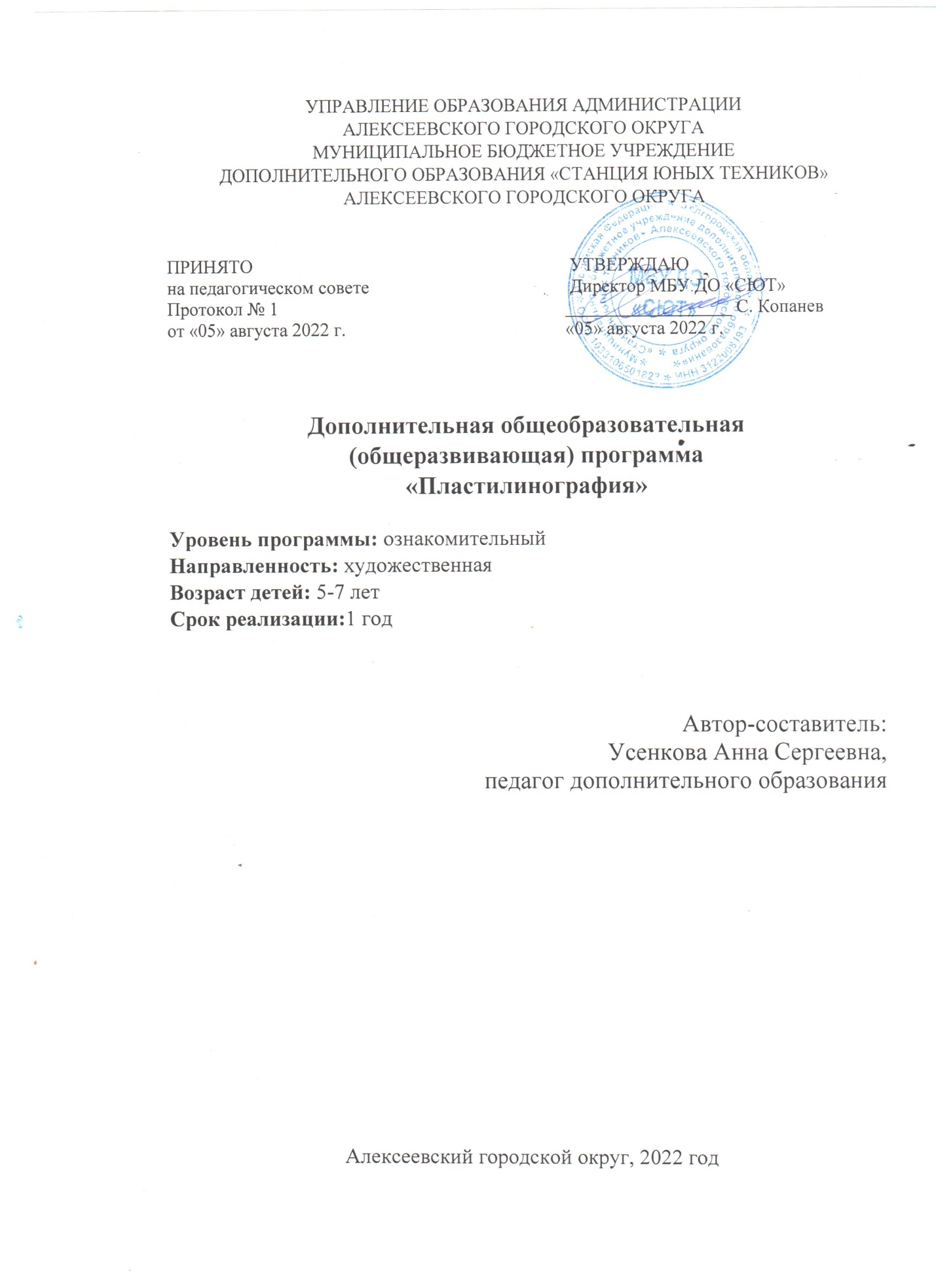 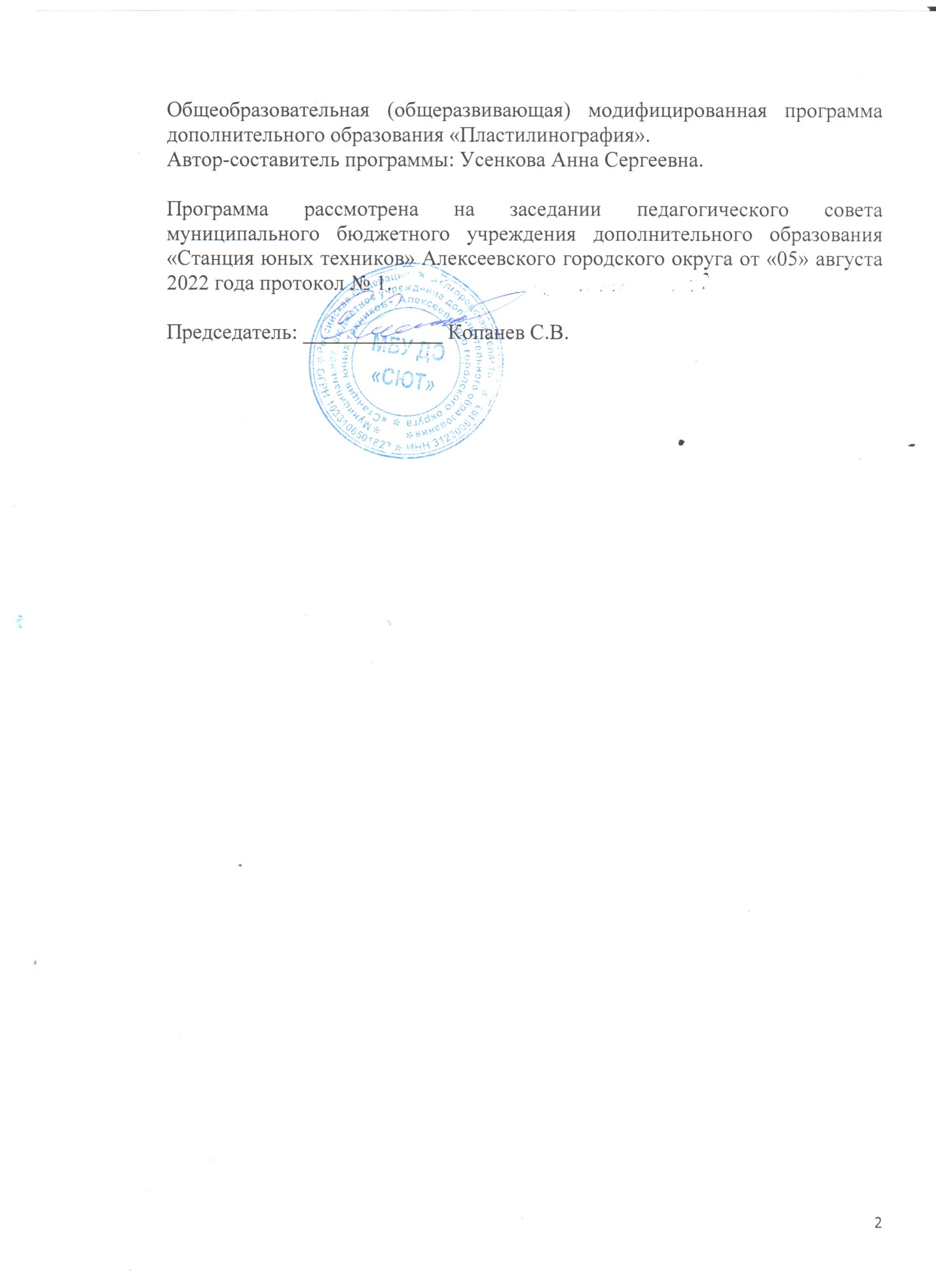 Содержание программыРаздел 1. Комплекс основных характеристик1.1. Пояснительная запискаАктуальностьИз всего многообразия видов изобразительного искусства дети обычно отдают предпочтение рисованию, которое имеет большое значение для всестороннего	развития	дошкольников и младших школьников, способствует	эстетическому и нравственному воспитанию, расширению кругозора. Примечательно, что рисовать можно как с помощью красок, карандашей, фломастеров, таки используя нетрадиционную художественную технику – пластилинография. Понятие «пластилинография» имеет два смысловых корня: «графия» — создавать, изображать, а первая половина слова «пластилин» подразумевает материал, при помощи которого осуществляется исполнение замысла. Сама техника универсальна, она позволяет быстро достичь желаемого результата и вносит определенную новизну в творчество детей, делает его более разнообразным, увлекательным и интересным.Занятия пластилинографией способствуют развитию таких психических процессов, как внимание, память, мышление. Пластилинография способствует развитию восприятия, пространственной ориентации, сенсомоторной координации детей, то есть тех значимых функций, которые необходимы для успешного обучения в школе. Дети учатся планировать свою работу и доводить её до конца. В процессе занятий пластилинопластикой у ребенка развивается умелость и сила рук, движения обеих рук становятся более согласованными, а движения пальцев дифференцируются, у детей развивается пинцетное хватание, т. е. захват мелкого предмета двумя пальцами или щепотью. Таким образом, ребенок подготавливает руку к освоению такого сложного навыка, как письмо.Пластилинография позволяет решать не только практические задачи, но и воспитательно-образовательные, что в целом позволяет всесторонне развивать личность ребенка. Классификация общеобразовательной (общеразвивающей) программыДополнительная общеобразовательная (общеразвивающая)программа «Пластилинография» разработана для учреждений дополнительного образования детей.  Направленность программы – художественная.Уровень программы – ознакомительный. Дополнительная общеразвивающая программа «Пластилинография» разработана в соответствии со следующими нормативно-правовыми документами:Федеральный закон РФ «Об образовании в РФ» от 29.12.2012 г. №273;Концепция развития дополнительного образования детей (утверждена распоряжением Правительства РФ от 04.09.2014 № 1726-р); СанПиН 2.4.3648-20 "Санитарно-эпидемиологические требования к организациям воспитания и обучения, отдыха и оздоровления детей и молодежи", (утверждены постановлением Главного государственного санитарного врача Российской Федерации от 28 сентября 2020 года №28);Приказ Министерства просвещения РФ от 9 ноября 2018 г. № 196 «Об утверждении порядка организации и осуществления образовательной деятельности по дополнительным общеобразовательным программам»;Письмо Министерства образования и науки РФ от 18 ноября 2015 г. №09-3242 «О направлении информации».Особенности программыПластилинография – один из наиболее редко практикующихся видов изобразительной деятельности. Данная программа позволяет объединить традиционную лепку, ее приемы и нетрадиционные способы работы с пластилином, декоративным материалом, тем самым расширить творческие возможности ребенка. Принцип пластилинографии заключается в создании лепной картины с изображением более или менее выпуклых, полуобъёмных объектов на горизонтальной поверхности. Лепкой дети начинают заниматься уже с младшего возраста, осваивая простейшие приемы работы с пластилином: раскатывание, сплющивание, вытягивание. Это дает предпосылки к созданию сложных лепных композиций в старшем дошкольном и младшем школьном возрасте и к использованию разнообразных приемов: выполнение декоративных налепов разной формы, прищипывание, сплющивание, оттягивание деталей от общей формы, плотное соединение частей путем примазывания одной части к другой. А также дети учатся смешивать разные цвета для получения более светлого оттенка, осваивают прием «вливания одного цвета в другой». Отличительная особенность дополнительной общеразвивающей программы «Весёлый пластилин» в том, что данная технология очень гибкая и позволяет подобрать ребенку задание в соответствии с его возможностями. Дети не только получают знания, умения, навыки, но и одновременно закрепляют информацию, полученную на занятиях по развитию речи, экологии, рисованию, знакомятся с миром разных предметов в процессе использования нетрадиционного материала, что способствует расширению возможности изобразительной деятельности детей. В программе представлен цикл занятий, посвященных ознакомлению детей с жанрами живописи и народно-прикладным искусством. Технология пластилинография позволяет выполнять коллективные картины, что особенного важно, если дети имеют разные уровни развития навыков работы с пластилином. От участия в общем деле на равных, при неравных возможностях выигрывают все, так как все задействованы в творческом процессе и выполняют посильную работу. Сложные элементы может выполнить сам педагог, внеся свой вклад в общий творческий процесс. Когда дети делают картину совместно с педагогом, возникает особая доверительная атмосфера, ребенок не боится сделать ошибку. А хороший результат одинаково порадует всех.Адресат программыДанная программа рассчитана для детей старшего дошкольного и младшего школьного возраста (5-7 лет) и составлена с учетом возрастных физиологических, психологических, познавательных особенностей детей дошкольного возраста под девизом: растем и развиваемся через познание, творчество и игру. В изобразительной деятельности 5-6 летний ребенок свободно может изображать предметы круглой, овальной, прямоугольной формы, состоящих из частей разной формы и соединений разных линий. Расширяются представления о цвете (знают основные цвета и оттенки, самостоятельно может приготовить розовый и голубой цвет). Старший возраст – это возраст активного рисования. Рисунки могут быть самыми разнообразными по содержанию: это жизненные впечатления детей, иллюстрации к фильмам и книгам, воображаемые ситуации. Обычно  рисунки представляют собой схематичные изображения  различных объектов, но могут отличаться  оригинальностью  композиционного решения. Изображение человека становится более детализированным и пропорциональным. По  рисунку  можно  судить  о  половой  принадлежности и эмоциональном состоянии изображенного человека. Рисунки отдельных детей отличаются оригинальностью, креативностью. В лепке детям  не  представляется  трудности  создать  более  сложное  по форме изображение. Дети успешно  справляются  с  вырезыванием  предметов прямоугольной и круглой формы разных пропорций.К  7-мигодам  дети могут передать  конкретные  свойства  предмета  с натуры. Семилетнего ребенка характеризует активная деятельностная позиция, готовность к спонтанным решениям, любопытство, постоянные вопросы к взрослому, способность к речевому комментированию процесса и результата собственной деятельности, стойкая мотивация достижений, развитое воображение. Процесс создания продукта носит творческий поисковый характер: ребенок ищет разные способы решения одной и той же задачи. Ребенок семи лет достаточно адекватно оценивает результаты своей деятельности по сравнению с другими детьми, что приводит к становлению представлений о себе и своих возможностях.Организация образовательного процессаУчебная программа рассчитана на 1 год обучениядлядетей старшего дошкольного и младшего школьного возраста. Занятия проводятся 2 раза в неделю по два академических часа с перерывом между занятиями 10 – 15 минут. Численный состав групп 12-15 человек. Годовая нагрузка 144 часа (36 учебных недель).Форма обучения: очная.Для реализации программы используются следующие формы организации образовательной деятельности: индивидуальная;индивидуально-групповая;групповая;работа в паре;коллективная работа.формы организации учебного занятия: комбинированное учебное занятие;организационные учебные занятия;контрольные занятия (отчёты, защита проектов);практическое занятие;творческая мастерская, коллективное творчество;выставки (мини-выставки, итоговые выставки).1.2. Цель и задачи программыЦель программы: развитие индивидуальности и творческих способностей детей посредством одного из видов декоративно-прикладного искусства пластилинографии.Задачи программы:обучающие:научить владеть различными материалами, инструментами и приспособлениями, необходимыми при работе с пластилином;  обучить традиционным и нетрадиционным технологиямработы с пластилином;  учить организовывать самостоятельную художественно-творческую деятельность, выбирать средства для реализации художественного замысла;  способствовать приобретению навыков работы в группе; учить создавать оригинальные образы.развивающие:повысить	сенсорную	чувствительность	ребенка, т.е.способствовать точному восприятию цвета, формы, фактуры;развивать общую ручную деятельность, мелкую моторику, синхронизировать работу обеих рук, глазомер;развивать творческие способности и эстетический вкус;расширять словарный запас, использовать специальные термины и совершенствовать объяснительную речь;  развивать пространственное и творческое воображение;  формировать художественный вкус и ориентировать на качество изделий;  сформировать и развивать коммуникативные способности;развивать память, внимание, логическое и абстрактное мышление. воспитательные:воспитывать трудолюбие, аккуратность, усидчивость;  повышать эмоциональную выразительность создаваемых детьми художественных образов;формировать интерес к декоративно-прикладному творчеству;  сформировать чувство уважения к культуре и традициям своего народа и других народов мира;  сформировать культуру труда.1.3. Содержание программыУчебный планСодержание программы Раздел I. Введение (10 ч)Теория. Знакомство с учащимися. Презентация программы обучения. Инструменты и материалы, необходимые для работы. Организация рабочего места. Правила техники безопасности при работе с инструментами и материалами. Историческая справка о пластилине. Знакомство с историей развития техники пластилинография. Рассмотрение образцов изделий в технике пластилинографии. Правила работы с пластилином. Виды пластилина, его свойства и применение. Материалы и приспособления, применяемые при работе с пластилином. Разнообразие техник работ с пластилином. Знакомство с основой для сюжетной картинки.Практика. Деление пластилина на части, соотнесение частей и размеров, способы работы пластилином, стеками. Смешивание пластилина разных цветов. Изготовление тонких колбасок и маленьких шариков из них одинакового размера. Практическое освоение и закрепление различных приемов лепки: раскатывание, скатывание, сплющивание, прищипывание, надавливание, размазывание др.  Формы контроля: педагогическое наблюдение, диагностическое анкетирование, опрос, самооценка.Раздел II.  Многослойная пластилинография(26 ч)Многослойная пластилинография подразумевает последовательное нанесение не поверхность нескольких слоев. Такая техника более всего подходит для пейзажных композиций — изображения неба, леса, гор, когда слои накладываются друг на друга. Элементы иногда прикрепляются к основе с помощью тоненьких валиков — получается своего рода 3-Д эффект. Данная техника дается для детей с 5-6 лет в упрощенном варианте, с целью научить подбирать цветовую палитру для фона, смешивать цвета, отщипывать кусочки пластилина определенного размера, делать размазывание. Дети 6-7 лет оформляют работы с помощью тоненьких жгутиков.Теория. Познакомить	с	понятиями«пластилиновая  живопись»,«пейзаж»,«перспектива» и «линия горизонта». Учить передавать ощущение подвижности и легкости облаков приемами заглаживания	и размазывания пластилина стекой-ножом, стекой-лопаточкой. Приемы заполнения основы пластилином	разными	способами: скручиванием жгутиков и спирали, накладыванием одного кусочка на другой, смешиванием разных цветных кусочков (жгутиков), получая разные оттенки. Цвет в пластилиновой живописи. Знакомство с техникой горельефа. История создания русской матрешки. Особенности оформления матрешки в нетрадиционной технике – пластилиновой живописи. Творчество дымковских мастеров, художественные традиции в изготовлении игрушек. Городецкая роспись, хохлома. Цветовая гамма и элементы  хохломы, городецкой росписи. Практика. Изготовление творческих работ: «Пейзаж. Облака», «Желтые листья летят», «Золотая осень», «Березка», «Матрешка», «Удивительная Дымка», «Чудо - Хохлома», «Городец-удалец», «Цирк».Формы контроля: педагогическое наблюдение, мини-выставка, обсуждение, самооценка.Раздел III.  Фактурная пластилинография (24 ч)Фактурная пластилинография отличается выпуклым изображением и, в свою очередь, подразделяется на барельеф (рисунок выступает над фоном менее чем наполовину), горельеф (более чем на половину) и контррельеф (углубленный рисунок). Дети учатся составлять композиции из отдельных элементов.Теория. Приёмы выкатывания «колбасок» разной длины, толщины. Приемы работы с массой «Play Do», а также с различными видами пластилина (шариковый, обычный, флюролисцентный). Использование приёмов налепов при украшении работы. Знакомство с жанром изобразительного искусства – натюрморт. Учить передавать пластилиновой живописью особенности перелетных птиц (лебеди, гуси, утки, ласточки и т.д.). Знакомство с разными способами передачи объема оперения птиц.Практика. Изготовление творческих работ: «Осенний букет», «Натюрморт с подсолнухами», «Ветка рябины», «Птичьи хлопоты».Формы контроля: педагогическое наблюдение, практическая творческая работа, мини-выставка, обсуждение, самооценка.Раздел IV.  Контурная пластилинография (28 ч)При контурной пластилинография обязательно используются тонкие пластилиновые жгутики, которые обозначают силуэт предмета.Теория. Понятия «пейзаж», «натюрморт». Техника мазка пластилином по основе, сочетание в работе разные виды мазков. Приёмы«придавливания», «разглаживания» и  «примазывания». Способы рисования и лепки барельефа пластилиновой живописи. Техника создания изображения на плоскости в полуобъёме при помощи пластилина. Использование техники пластилиновой аппликации, техники рельефной лепки. Животные, живущие на территории лесов России. Знакомство с видами транспорта в технике пластилиновой живописи. Знакомство с видом графики– открыткой. Русские народные песенки о птицах. Сказочные образы птиц с помощью техники пластилинопластики. Знакомство детей с искусством керамики – печными изразцами. Составление узора на квадрате из цветочного орнамента освоение Практика. Изготовление творческих работ: «Ваза с фруктами», «Скок - поскок» (иллюстрации к русским народным песенкам), «Зимняя картинка», открытки «С Новым годом!», «Печные изразцы», «Едем, плывем, летим», «Лесные жители».Формы контроля: педагогическое наблюдение, практическая творческая работа, мини-выставка, обсуждение, самооценка.Раздел V. Модульная пластилинография (16 ч)Модульная пластилинография– картина из пластилиновых валиков, шариков, дисков и других элементов. Это более сложная техника, требующая от детей овладение всеми приемами лепки.Теория. Техника мазка пластилином по основе, сочетание в работе разные виды мазков. Приёмы«придавливания», «разглаживания» и «примазывания», «раскатывание», «сплющивание», выполнение декоративных элементов, раскатывание между ладонями столбики в спирали, смешивание пластилина для получения различных оттенков. Отработка умения работать с накладными деталями. Сказочные здания, особенности их строения и архитектуры, характерные детали. Насекомые. Беседа: «В природе нет ничего лишнего».Практика. Изготовление творческих работ: «Ледяной терем Дедушки Мороза», «Теремок», «Мы на луг ходили».Формы контроля: педагогическое наблюдение, практическая творческая работа, мини-выставка, обсуждение, самооценка.Раздел VI. Мозаичная пластилинография (24 ч)Мозаичная пластилинография– изображение, составленное исключительно из пластилиновых шариков. Это наиболее простая техника, главное здесь — красиво подбирать цвета и аккуратно заполнять пространство, не выходя при этом за контур. Это очень кропотливая работа, не смотря на свою простоту. При такой технике развивается усидчивость и терпение.Теория. Техника мазка пластилином по основе, сочетание в работе разные виды мазков. Приёмы «придавливания», «разглаживания», «скатывание» и «примазывания». Техника пластилиновой аппликации из маленьких шариков. Знакомство с анималистическим жанром посредством пластилинографии. Многообразие природы: домашние животные, животные жарких стран. Многообразие видов и форм растительного мира. Учить передавать строение фигур домашних питомцев. Понятия «театральная деятельность», «декорация». Особенности изображения сказочных образов героев в технике пластилиновой живописи. Композиция из отдельных деталей. Средства выразительности в художественно-творческой деятельности: цвет, материал, составление композиции.Практика. Изготовление творческих работ: «Фиалки», «Тайны театра», «Африка», «Домашние питомцы».Формы контроля: педагогическое наблюдение, практическая творческая работа, мини-выставка, обсуждение, самооценка.Раздел VII. Изготовление коллективных творческих работ (12 ч)Теория. Распределение ролей в группе, выбор материалов, необходимых для работы. Выполнение эскизов. Техника безопасного труда при работе с инструментами.Практика. Коллективная работа на свободную тему.Формы контроля: педагогическое наблюдение, отчёт, мини-выставка, обсуждение, самооценка.Раздел VIII. Итог. Проверка знаний и умений (4 ч)Выполнение практической творческой работы. Тестирование. Организация выставки лучших работ учащихся. Подведение итогов. Формы контроля: тестирование, отчёт, практическая творческая работа, выставка, обсуждение, самооценка.1.4. Планируемые результаты освоения программыПрограмма обеспечивает достижение обучающимися определённых личностных, метапредметных и предметных результатов.Предметные результатыпонимать значение такого вида творчества, как пластилинографияи историю возникновения;понимать и применять основные приёмы пластилинографии: «придавливания», «разглаживания», «скатывание», «примазывания».«сплющивание»;владеть техниками барельеф (рисунок выступает над фоном менее чем наполовину), горельеф (более чем на половину) и контррельеф (углубленный рисунок);воспринимать и различать произведения изобразительного искусства, выделяя средства выразительности, цветовой гаммы, понимать единство содержания, смысла и языка художественного образа;воспринимать и различать произведения декоративно-прикладного творчества: хохломская роспись, городецкая роспись, дымковская игрушка, матрёшка;выделять основные признаки предмета с учетом практического назначения и изображения на плоскости;создавать индивидуальные и коллективные декоративные, предметные и сюжетные композиции на темы окружающей жизни, литературных произведений с использованием готовых шаблонов, поэтапной словесной инструкции;использовать в лепке разные материалы и способы создания изображения;делить пластилин на части соответственно замыслу, знать названия цветов спектра, элементарные правила смешивания основных цветов;владеть навыками правильного пользования ручными инструментами и приспособлениями;освоение и применение необходимых правил техники безопасности;использование приобретённых знаний и умений для творческого решения несложных художественных (дизайнерских) и организационных задач.Личностные результатыформирование уважительного отношения к иному мнению, истории и культуре других народов;развитие навыков сотрудничества со взрослыми и сверстниками в разных ситуациях, умений не создавать конфликты и находить выходы из спорных ситуаций;развитие самостоятельности и личной ответственности за свои поступки, в том числе в информационной деятельности, на основе представлений о нравственных нормах, социальной справедливости и свободе;формирование эстетических потребностей, ценностей и чувств;формирование установки на безопасный и здоровый образ жизни.Метапредметные результатыовладение способностью принимать и реализовывать цели и задачи учебной деятельности, приёмами поиска средств её осуществления;освоение способов решения проблем творческого и поискового характера;формирование умений планировать, контролировать и оценивать учебные действия в соответствии с поставленной задачей и условиями её реализации, определять наиболее эффективные способы достижения результата;овладение логическими действиями сравнения, анализа, синтеза, обобщения, классификации, установления аналогий и причинно-следственных связей, построения рассуждений, отнесения к известным понятиям;готовность слушать собеседника и вести диалог, признавать возможность существования различных точек зрения и права каждого иметь свою, излагать своё мнение и аргументировать свою точку зрения и оценку событий.В результате изучения программы учащиеся должны обладать следующими ключевыми компетенциями:Ценностно-смысловые компетенции:способность видеть и понимать окружающий мир, ориентироваться в нём;уметь выбирать целевые и смысловые установки для своих действий и поступков, принимать решения. Учебно-познавательные компетенции:организация взаимодействия, учащегося и преподавателя, принятие управленческих решений в условиях различных мнений; умение осуществлять целеполагание, планирование, анализ, рефлексию, самооценку своей деятельности (планирование собственной деятельности по изготовлению изделий, творческих проектов);овладение креативными навыками: добыванием знаний непосредственно из окружающей действительности, владением приемами учебно-познавательных проблем, действий в нестандартных ситуациях;самостоятельно изготавливать различные виды изделий, используя разные техники пластилинопластики;умение оформить результаты своей деятельности, организация выставки работ, защита проектной работы, презентация готового изделия.Информационные компетенции:овладение навыками деятельности по отношению к информации;критическое отношение к получаемой информации, умение выделять главное, оценивать степень достоверности.Коммуникативные компетенции:включаться в коллективные обсуждения, проявлять инициативу и активность в работе;предлагать помощь и сотрудничество товарищам, учитывать их мнение, уметь договариваться с окружающими, иметь собственное мнение;адекватно оценивать собственное поведение и поведение окружающих;навыки работы в группе, коллективе, владение различными социальными ролями.Общекультурные компетенции:культурологические основы семейных, социальных, общественных явлений и традиций; владение эффективными способами организации свободного времени.Компетенции личностного самосовершенствования:овладевает способами деятельности в собственных интересах и возможностях;забота о собственном здоровье.Раздел 2. Комплекс организационно-педагогических условий2.1. Формы аттестации и оценочные материалыВходной контрольЦель: выявление уровня подготовки обучающихся к занятиям пластилинопластики, их интересов и способностей, корректировки учебно-методического плана и программы.Формы контроля: диагностическое анкетирование, собеседование с воспитанниками и родителями, педагогическое наблюдение.Сроки: сентябрь.Промежуточная аттестацияЦель: определение степени усвоения теоретических знаний, практических навыков и умений, а также степени развития личностных характеристик обучающихся с помощью методики. Формы контроля: педагогическое наблюдение, практическая творческая работа, обсуждение, самооценка, мини-выставка, самооценка.Сроки: декабрь.Итоговая аттестацияЦель: определение степени достижения предполагаемых результатов обучения и сопоставление их с ожидаемыми результатами, закрепление знаний и умений, а также получения сведений для совершенствования педагогом программ и методик обучения.Формы контроля: практическая творческая работа, обсуждение, самооценка, выставка, самооценка.Сроки: май.Формы предъявления результатов обучения: индивидуальные работы учащихся для выставки-демонстрации, фотоальбомы; отчетная документация (диагностические карты фиксации результатов).Оценочные материалы предоставлены в приложении (см. Приложение 1).Критерии оцениванияПри оценке итоговой практической работы следует принимать во внимание: организация рабочего места. Правила ТБ и умение владеть инструментами для создания изделий из пластилинане умеет организовывать рабочее место и владеть различными инструментамиумеет организовать своё рабочее место с помощью педагогасамостоятельная подготовка рабочего местахорошо владеет различными инструментамиСпособы лепкине владеет способами лепкихорошо знает способы лепки, но не может применитьотлично владеет способами лепки, рационально применяет знания в деятельностиЦветоведениене различает основные и дополнительные цветавладеет основными навыками смешения цвета, знает правила получения дополнительных цветовназывает все основные цветаумеет смешивать цвета и получать дополнительныевыразительно использует трёхцветие, тёплые и холодные цвета. Система оценки результатов каждого учащегося: 4-5 баллов – высокий уровень (80-100%); 2,5-3,9 баллов – средний уровень (50-79%); 0,3-2,4 баллов – низкий уровень (20-49%). Результаты промежуточной аттестации могут использоваться для корректировки учебного плана и поощрения учащихся.2.2. Условия реализации программыКалендарный учебный график Режим работы в период каникул: во время осенних, зимних и весенних школьных каникул учреждение продолжает работу по реализации дополнительных общеобразовательных общеразвивающих программ. Допускаются изменения в расписании занятий. Нормативную базу годового календарного учебного графика составляют:Федеральный Закон от 29.12.2012 №273-ФЗ «Об образовании в Российской Федерации»; Приказ Министерства просвещения РФ от 9 ноября 2018 г. № 196 «Об утверждении порядка организации и осуществления образовательной деятельности по дополнительным общеобразовательным программам»;СанПиН 2.4.3648-20 "Санитарно-эпидемиологические требования к организациям воспитания и обучения, отдыха и оздоровления детей и молодежи", (утверждены постановлением Главного государственного санитарного врача Российской Федерации от 28 сентября 2020 года №28);Устав МБУ ДО «СЮТ». Методическое обеспечение образовательной программыОсновополагающие педагогические принципы программы:целостности и гармоничности (соблюдение единства обучения, воспитания и развития, с одной стороны, и системность, с другой); гуманизации(признания личности ребёнка с её достоинствами и недостатками, атмосфера доброжелательности и взаимопонимания); деятельностного подхода (знания приобретаются обучающимися во время активной деятельности); наглядности (использование пособий, технических средств обучения, делающих учебно-воспитательный процесс более эффективным;возрастного и индивидуального подхода (выбор форм, методов, приёмов работы в соответствии с субъективным опытом и возрастом детей).При реализации программы используются следующие педагогические технологии:технология группового обучения;технология сотрудничества;технология проблемного обучения;игровая технология;здоровьесберегающая технология.В зависимости от поставленных задач на занятиях используются следующие методы обучения:словесные методы;методы практической работы;наглядный метод.Учебные занятия:комбинированное занятие;занятие сообщения и усвоения новых знаний;занятие закрепления знаний, выработки умений и навыков на практике;занятие применения знаний, умений и навыков (тренировочные учебные занятия).Кадровые условияМатериально-техническое обеспечение образовательного процессаИнформационно-методическое обеспечение образовательного процессаПриложение 1Оценочные материалыВходная анкета для родителейУважаемые родители!Ваши искренние ответы на вопросы анкеты помогут нам больше узнать о ваших детях и улучшить качество нашей работы.1) Лепит ли ваш ребёнок дома?а) даб) нет2) Как часто ваш ребёнок лепит дома?а) каждый деньб) 2-3 раза в неделю3) Ребёнок пользуется любыми из имеющихся у него материалов для лепки, когда сам пожелает или по Вашему разрешению?а) сам пожелаетб) разрешаю4) Использует ли ребёнок нетрадиционные способы рисования?а) даб) нет5) Если ребёнок не аккуратен во время лепки , ругаете ли вы его за это?а) нетб) да6) Часто ли ребёнок просит кого – либо из членов семьи полепить вместе с ним?а) частоб) иногдав) никогда7) Как Вы чаще всего реагируете на просьбы ребёнка полепить с ним:а) предлагаете ребёнку самому заняться, объяснив, что сейчас занятыб) переносите совместную лепку на другое время (день, неделю, более удобное для Вас)в) откладываете дело, которым занимались и включаетесь в работу вместе с ребенком8) Лепит ли ваш ребёнок сам или вы помогаете ему?а) самб) помогаю9) Тему для лепки ваш ребёнок:а) выбирает самб) с вашей помощьюВходная диагностическая анкета для детейПромежуточная аттестацияТеоретическая часть. Загадки.Материал я непростой,Из брусочков и цветнойИз меня лепи, играй,Руки мыть не забывай.(пластилин)Пластик, глину, пластилинМы в поделки превратим.Когда мы форму придаем,То как процесс тот назовем?Название то метко —Процесс зовется... (лепка)Он лепить нам помогает,Все ненужное срезает.Пластилин и глину тожеВыровнять он нам поможет.Ножичка удобней нет,В лепке нужен, дети... (стек)Практическая часть включает: изготовление творческой работы по техническому рисунку в технике фактурная пластилинография «Птичьи хлопоты».Итоговая аттестацияТеоретическая часть. Опросник.1. Расскажите правила безопасности при работе с инструментами. Осторожное отношение со стеками, кисточками, ножницами и т.д. 2. Назовите материалы и инструменты, необходимые для лепки.  Глина и пластилин, пластиковая дощечка, невысокая баночка, тряпочка, салфетка для рук, не бьющийся для инструментов стаканчик, стеки. 3. Что такое пластилин? Материал для лепки, состоящий из воска, глины с добавлением жиров, вазелина. 4. Какой бывает пластилин?  Отскакивающий (прыгающий), шариковый, скульптурный пластилин, застывающий, умный пластилин.  5. Назови основные приемы пластилинографии. Раскатывание, скатывание, оттягивание, заглаживание, сплющивание, прищипывание, надавливание и размазывание.6. Назови основные цвета и их смешение. Красный, жёлтый и синий.  Красный + жёлтый = оранжевый. Красный + синий = фиолетовый и т.д.Практическая часть включает: изготовление творческой работы по собственному замыслу или по техническому рисунку (на выбор обучающихся). Приложение 2Основные приемы лепкиРаскатывание - кусочек, положенный между ладонями или на доску и прижатый ладонью, раскатывается прямолинейными движениями кистей рук, удлиняется и приобретает цилиндрическую форму;Скатывание- кусочек пластилина кругообразными движениями ладоней или пальцами скатывается в шарик;Оттягивание- слегка потянув щепоткой часть пластилина можно сформировать часть изображения;Заглаживание - требуется при изображении плоских и гладких поверхностей – выполняется кончиками пальцев;Сплющивание - наиболее применяемый приём - для этого шарик сдавливают до формы лепёшки;Прищипывание - осуществляется сжатием пальцев, собранных в щепотку, в той части формы, где создаётся новая деталь;Надавливание и размазывание - надавливаем на пластилин, затем размазывать его от центра к краям контура и далее сочетать оба приема.Правила техники безопасностиРебята, прежде чем приступить к работе с пластилином, вспомним, как надо с ним работать:нельзя пластилин брать в рот, жевать и глотать его;лепить нужно на клеенке, чтобы защитить стол от случайного попадания пластилина;нельзя бросать, где попало кусочки пластилина;нельзя подносить стеки близко к глазам, грызть;грязные руки надо вытирать салфеткой;будьте внимательны и осторожны при работе со стеклом. Края у него обработаны, поэтому вы не пораните пальцы, но не надо стекло поднимать вверх, не надо его держать в руках;нельзя его бросать на парту или на пол. Стекло должно лежать на мягкой подложке;не забывайте и о культуре труда, следите за состоянием своего рабочего места;работайте аккуратно, не торопитесь;после занятий лепкой следует очистить рабочее место, разложить неиспользованные кусочки пластилина по коробочкам и вымыть руки.Раздел 1. Комплекс основных характеристик1.1. Пояснительная записка………….41.2. Цель и задачи………….71.3. Содержание программы………….81.4. Планируемые результаты………….15Раздел 2. Комплекс организационно-педагогических условийРаздел 2. Комплекс организационно-педагогических условийРаздел 2. Комплекс организационно-педагогических условий2.1. Формы контроля и оценочные материалы………….172.2. Условия реализации программы………….19Приложение 1. ………….22Приложение 2. ………….25№п/п№ в темеНаименование темыКоличество часовКоличество часовКоличество часовФормы контроля№п/п№ в темеНаименование темывсеготеорияпрактикаФормы контроляРаздел I. Введение104611Вводное занятие. Презентация программы обучения. Правила техники безопасности.22-Педагогическое наблюдение, диагностическое анкетирование22Волшебный мир пластилина. Цветовая палитра. Материалы и приспособления. Общие этапы изготовления и обработки изделия.211Опрос, педагогическое наблюдение33Секреты мастерства. Основные приемы пластилинографии. Упражнения для начинающих.615Опрос, педагогическое наблюдение, самооценкаРазделII.  Многослойная пластилинография2652141Многослойная пластилинография. Знакомство с живописью«Пейзаж. Облака»211Опрос, педагогическое наблюдение, самооценка52Многослойная пластилинография. «Желтые листья летят»211Опрос, педагогическое наблюдение, самооценка63Многослойная пластилинография. Осенние деревья «Золотая осень»211Опрос, педагогическое наблюдение, самооценка74Многослойная пластилинография. Поздняя осень «Березка»2-2Опрос, педагогическое наблюдение, самооценка85Многослойная пластилинография. «Матрешка»2-2Педагогическое наблюдение, мини-выставка, обсуждение96Многослойная пластилинография. «Удивительная Дымка»413Педагогическое наблюдение, мини-выставка, обсуждение, самооценка107Многослойная пластилинография. «Чудо - Хохлома»413Педагогическое наблюдение, мини-выставка, обсуждение, самооценка118Многослойная пластилинография. «Городец-удалец»4-4Педагогическое наблюдение, мини-выставка, обсуждение, самооценка129Многослойная пластилинография. «Цирк»4-4Педагогическое наблюдение, мини-выставка, обсуждение, самооценкаРаздел III.  Фактурная пластилинография24618131Фактурная пластилинография. «Осенний букет»624Опрос, педагогическое наблюдение, самооценка142Фактурная пластилинография. «Натюрморт с подсолнухами»624Опрос, педагогическое наблюдение, самооценка153Фактурная пластилинография. «Ветка рябины»615Педагогическое наблюдение, мини-выставка, обсуждение, самооценка164Фактурная пластилинография. «Птичьи хлопоты». Промежуточная аттестация. Оценка и контроль результатов.615Педагогическое наблюдение, практическая творческая работа, мини-выставка, обсуждение, самооценкаРаздел IV.  Контурная пластилинография28523171Контурная пластилинография. «Ваза с фруктами»413Педагогическое наблюдение, мини-выставка, обсуждение, самооценка182Контурная пластилинография. «Скок -поскок».Иллюстрации к русским народным песенкам413Педагогическое наблюдение, мини-выставка, обсуждение, самооценка193Контурная пластилинография. «Зимняя картинка»413Педагогическое наблюдение, мини-выставка, обсуждение, самооценка204Контурная пластилинография. Открытки «С Новым годом!» 413Педагогическое наблюдение, мини-выставка, обсуждение, самооценка215Контурная пластилинография. «Печные изразцы»413Педагогическое наблюдение, мини-выставка, обсуждение, самооценка226Контурная пластилинография. «Едем, плывем, летим»4-4Педагогическое наблюдение, мини-выставка, обсуждение, самооценка237Контурная пластилинография. «Лесные жители»4-4Педагогическое наблюдение, мини-выставка, обсуждение, самооценкаРаздел V. Модульная пластилинография16313241Модульная пластилинография. «Ледяной терем Дедушки Мороза»826Педагогическое наблюдение, мини-выставка, обсуждение, самооценка252Модульная пластилинография. «Теремок»413Педагогическое наблюдение, мини-выставка, обсуждение, самооценка263Модульная пластилинография. «Мы на луг ходили»4-4Педагогическое наблюдение, мини-выставка, обсуждение, самооценкаРаздел VI. Мозаичная пластилинография24618271Мозаичная пластилинография. «Фиалки»624Педагогическое наблюдение, мини-выставка, обсуждение, самооценка282Мозаичная пластилинография. «Тайны театра»624Педагогическое наблюдение, мини-выставка, обсуждение, самооценка293Мозаичная пластилинография. «Африка»615Педагогическое наблюдение, мини-выставка, обсуждение, самооценка304Мозаичная пластилинография. «Домашние питомцы»615Педагогическое наблюдение, мини-выставка, обсуждение, самооценкаРаздел VII. Изготовление коллективных творческих работ12-12311Изготовление коллективной творческой работы (свободный выбор темы)12-12Педагогическое наблюдение, отчёт, мини-выставка, обсуждение, самооценкаРаздел VIII. Итог. Проверка знаний и умений422321Итоговая аттестация. Оценка и контроль результатов.211Практическая творческая работа, выставка, обсуждение, самооценка332Итоговое занятие. Оформление выставки работ.211Отчёт, выставка, обсуждение, самооценкаИтого:14431113Дата начала занятийДата окончания занятийКол-во учебных недельКол-во учебных днейКол-во учебных часовРежим занятийСроки аттестацииСроки аттестацииДата начала занятийДата окончания занятийКол-во учебных недельКол-во учебных днейКол-во учебных часовРежим занятийпромежуточнаяитоговаясентябрьмай36721442 раза в неделю по 2 чдекабрьмайФ. И. О.Уровень образованияКвалификационная категорияСтажФункцияУсенкова Анна Сергеевнасреднее специальноебез категории2 годапедагог дополнительного образованияХарактеристика помещенияПомещения соответствуют требованиям СанПиН 2.4.4.3172-14 "Санитарно - эпидемиологические требования к устройству, содержанию и организации режима работы образовательных организаций дополнительного образования детей» от 04.07.2014 N 41.Оборудование кабинетаУченические двухместные столы с комплектом стульев.Оборудование рабочего места педагога:стол учительский;персональный компьютер с принтером.Шкафы для хранения дидактических материалов, пособий, учебного оборудования и т. д.Настенная доска для вывешивания иллюстративного материала.Полки или витрины для экспонирования объёмно-пространственных композиций на выставках.Учебно-практическое оборудованиеМатериалы для работы: Пластилин разных видов: «Престиж с золотом и серебром», «Люкс», «Кроха», «Классика» фирмы «Луч», «Гамма».копировальная бумага;цветной картон, многослойный гофрированный картон (для основы);«бросовый» материал – перья, пуговицы, бусинки ит.д.лак для волос «Прелесть» для лакирования готовойкартины.Инструменты для работы: набор стеков, пластмассовый нож для резки пластилина;хлопчатобумажная ткань и бумажные салфетки для вытирания рук и рабочего места;простой карандаш.Дидактические пособияОбразцы изделий.Тематические альбомы: «Дымковская игрушка», «Матрёшки», «Хохлома», «Городецкая роспись».Предметные картинки: домашние животные, дикие животные, животные жарких стран, птицы, насекомые, растения.Иллюстрации русских народных сказок.Шаблоны, трафареты.Электронные образовательные ресурсыИнтернет-ресурсы для педагогов:http://www.edu.ru– Федеральный портал «Российское образование»;http://dopedu.ru– информационный портал системы дополнительного образования;http://nsportal.ru/cvrmagdagachi/v-pomoshch-pedagogam-dopolnitelnogo-obrazovaniya- в помощь педагогам дополнительного образования;http://www.vipress.ru- журнал Дополнительное образование;http://pdo-online.ru – портал для педагогов дополнительного образования;http://dop-obrazovanie.com– сайт о дополнительном образовании.http://р31.навигатор.дети – Навигатор дополнительного образования детей Белгородской области.http://dopedu.ru– Информационный портал системы дополнительного образования детей.http://модельный-центр31.РФ– Белгородский региональный модельный центр дополнительного образования детей.http://vntshkolnik.su – информационно-методический журнал «Внешкольник» [Электронный ресурс].https://www.chitalkino.ru/index.php?do=register - Давыдова Г.Н. Пластилинография: Анималистическая живопись. - Издательство: Скрипторий 2003,  2015 г.Интернет-ресурсы для детей:http://risuem-i-igraem.ru/risovanie-plastilinom - рисуем картину пластилиномhttps://www.maam.ru/detskijsad/master-klas-risuem-plastilinom.html - мастер-класс «Рисуем пластилином»https://www.maam.ru/detskijsad/master-klas-risuem-plastilinom-po-steklu.html - мастер-класс «Рисуем пластилином по стеклу»https://www.youtube.com/watch?v=Kqc2p1ow6Dw – рисование пластилином Лучhttps://youtu.be/_e18B3g-pqY  - Мастер - класс "Рисуем пластилином"https://www.youtube.com/watch?v=VAafq-wMZJA  - Пластилинографияhttps://www.youtube.com/watch?v=vEaY6-lF498 - Рисуем пластилином с детьмиhttps://stranamasterov.ru/content/popular/inf/1243%2C451 - Мастер-класс, Аппликация из пластилина (+ обратная)https://kladraz.ru/blogs/natalja-vanyushina/obratnaja-aplikacija-iz-plastilina-na-prozrachnoi-osnove-muhomor.html - Обратная аппликация из пластилина на прозрачной основеhttps://www.youtube.com/watch?v=dFB_6BAem3w - Рисуем пластилином. Пластилиновая живопись "Море" https://www.youtube.com/watch?v=xFaPIBOyXPM -  Пластилиновая живописьhttps://www.youtube.com/watch?v=HArhko9RIUo  - Картина из ПЛАСТИЛИНА на КАРТОНЕ | ВИДЕО ЛЕПКА1.Чему ты хочешь научиться на занятиях кружка?2.Нравится ли тебе мастерить что-нибудь своими руками?3.С каким материалом тебе нравится работать?4.Что ты уже умеешь делать своими руками?5.Тебе больше нравится работать одному или в команде с ребятами?6.Есть ли дома поделки, сделанные твоими руками?Карточка №1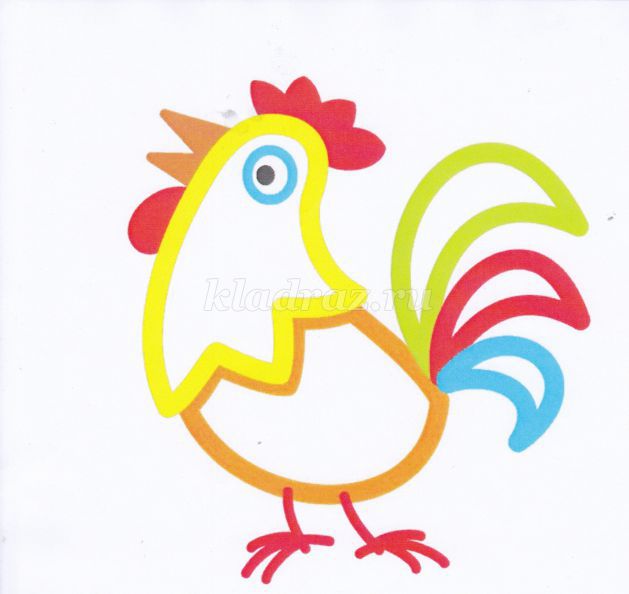 Карточка №2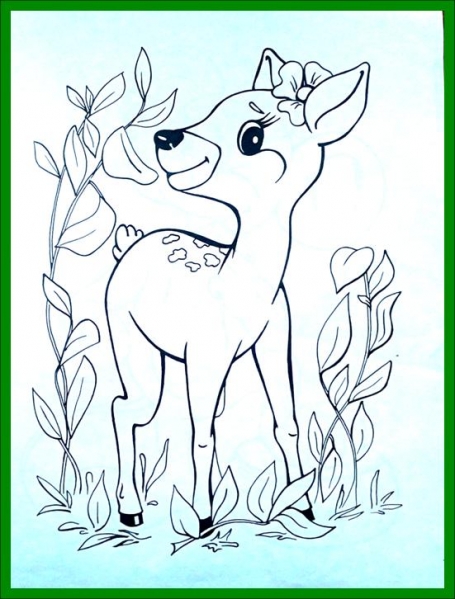 